End of Unit Quiz – Unit 2.6 Data representationWhat is meant by a bit?What is the highest value that can be represented by a nibble?How many bits are there in a byte?How many bytes do 12bits make?How many megabytes are there in 3 gigabytes?Convert the following 8-bit binary values into their denary (base 10) equivalent.  You must show your working out.001101111010111111010110Convert the following denary (base 10) values into their 8-bit binary equivalent. You must show your working out.31104210Add the following two 8-bit binary values.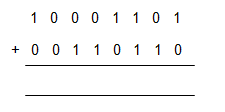 Add the following two 8-bit binary values.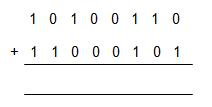 An overflow error can occur when adding two 8-bit binary values. What is meant by an overflow error?A logical shift instruction moves each bit in the binary value left or right. What is the new value of 00101100 when a logic shift right by two is performed?bi.	What is the new value of 00011100 when a logic shift left by three is performed?bii.	Convert the new binary value into its denary (base-10) equivalent.The number 84 could be represented as either a denary value or a hexadecimal value. If 84 is represented as a hexadecimal, calculate its denary value.If 84 is represented as a denary, calculate its hexadecimal value.Why do people use hexadecimal values to represent numbers stored in computers?Convert the following binary values into hexadecimal representation.001111001010010111101111Convert the following hexadecimal values into binary representation.98E7BEWhy is a check digit used?What is meant by the term character set?What does ASCII stand for?Why would Extended ASCII be used?What is meant by Unicode?What is meant by a Pixel?How many colours can be represented in an image with 8 bits? You must show your working out.Why is metadata included in a file?How does the resolution of an image affect the size of the file?Sampling intervals and other factors affect the size of a sound file and the quality of its playback. What is meant by a bit rate?How can sound be sampled and stored in digital form?Compression is often used to reduce the size of files before sending them electronically. What is one advantage for compressing files in this way?What is meant by lossy compression?What is meant by loseless compression?